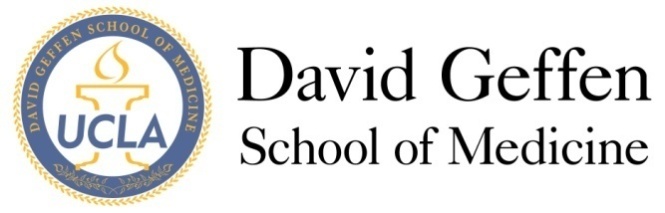 Medical Student Council September 10, 2013
AGENDAMSC Meeting - Welcome and QuorumApproval of the MinutesIssues from the Student BodyOfficer Reports MS1, MS2, MS3, MS4, Drew, Prime, MSTP, Riverside, SAOSubcommittee Updates and Reports A. Student Interest Group (Max)B. Med School Winter Banquet (Chris)C. Geffy Guide (Sarah)New BusinessITEM A: Award Proposal (Joyce Fried)ITEM B: Wellbeing Funding (Wellbeing Coordinators + Mitsue)°ITEM C: MS3 Grading Changes (Update)
ITEM D: New Vice Dean of Education, Clarence H. Braddock III, M.D., M.P.H.AdjournmentReflectionsAttachments:1. MSC Meeting Minutes 8-13-2013
2. Vice Dean of Education AnnouncementFurther ExplanationGeneral: All MS1s Interested in the MSC will be attending this meeting-I will try to explain issues more thoroughly so they can better understand the background and the topics we are discussing. I hope that the entire MSC and our regular attendees will help fill in any gaps still remaining, and please feel free to add any background you feel is important. Lets help these first years hit the ground running!°ITEM B: Wellbeing Funding-Previous wellbeing funds have come from scrubs sales (started by C/O 2011) 
(Budget in 2010: $3000, 2011 & 2012: $2000)
-First meeting with all Wellbeing reps in October, at which time they will submit itemized proposal for spending of funds
*Question for the MSC: Will there be an allocation of funds this year? If so, how much?